Roommate Matching Questionnaire    Please answer the following questions honestlySo the possible match can be made. Circle or highlight the answerName: __________________________________________________________________________           First		Last                           Preferred/nickname                               GenderCollege: ___________________Age/Birth Date: __________________Major:________________Employer________________________ I prefer to live with (name other students you know): Requested Roommate(s) ________________________________________________________________Please confirm your move in date: I request an apartment with a new kitchen w/dishwasher ($15.00 per month upgrade)(availability limited) Yes or No I request to rent a bed Full ($15 per month) or twin ($5 per month) I request upper lot parking ($20 monthly charge)     lower lot ($10 monthly charge)I play on a sports team for Century College Yes or NoPlease circle yes if social distancing is of your highest concern at the expense of all other preferences Yes or NoRate how you prefer your shared living areas: ____Neat &Clean 1 2 3 4 5 messy & disorganizedHow do you typically clean:___Clean right away___Clean before bed___I wait a few daysDo you consider yourself: Shy___1  2  3  4  5  OutgoingI will probably be at my apartment:  A majority of the time,   gone most weekends,  hardly homeDescribe your alcohol use: NEVER  A few times a month,  1-2 week,  3-5 days a week, 6-7 days Do you mind if your roommates drink? PREFER NO ALCOHOL,   1-3 Times week  3 or moreHow often do you plan on having guests in the apartment?_____________________________What are your musical preferences: County  Rock  Rap/Hip-hopJazz  Alternative Classical  TalkDo you have any special allergies:______________________________If I cause a problem I prefer it’s communicated to me:  In a note    Talk to me   OtherWhen do you start your day? 7am or earlier  8-9  10-11  Noon or laterWhen do you go to bed?  8-9   10pm   11pm  Midnight    1 am or laterHow would others describe you?  Circle all applicable:  Funny  Athlete  Artist  Easy Going Fashionable   Serious   Alternative  OutdoorsyCircle your top 3-5 concerns about future roommates:  Obnoxious Behavior   Not picking up after themselves   Parties to much  Boy/girlfriends over all the time   Being loud when I study/sleep   Loud Music/TV   Respect my Privacy   Drug use   Prefer someone with strong faith   Open-minded/Not prejudice   Close to my age   Bad Personal Hygiene   Chores are shared  Using my things   Nudity/skimpy clothesBy signing below, I allow Century Commons to share this information with anyone seeking a roommate.__________________________________________________		________________Signature                              						DateCOVID-19 StatementWe are dedicated to the safety and security of our tenants. In response to the pandemic, we have made changes to our policy which both protect our tenants and staff, as well as helps us to continue to operate in manner that allows us to reach our goals as a company. At the request of parents and students, we will be taking our August applicant pool, and spreading this group out evenly amongst our entire inventory of available units to ensure the maximum amount of social distancing  allowable in a shared-housing setting. If demand is greater than expected, we will not turn down business, and therefore we cannot guarantee a certain number of students in each unit.Our building is in the middle of renovation and less than half our units have an older style of kitchen. Since social distancing is of higher priority, and because our renovated units are in high demand, this year we cannot guarantee a specific style of unit be assigned to you. We will still be asking for your preference of unit style (renovated / non-renovated kitchen) along with our “Roommate Matching Questionnaire.” If these preferences are to take a back seat to social distancing, you must let us know on your roommate matching questionnaire. Please note that there is a $15 per month premium for the renovated kitchen units. We will be continuing renovations throughout the year, and there may be an opportunity mid-year for a transfer for those who wanted a renovated kitchen, but were not able to move into one at the beginning of the year. We cannot guarantee this. We ask for your patience as these policy changes significantly impair our flexibility in terms of assigning rooms. In addition to these changes, we have instructed our on-site cleaning staff to wipe surfaces and disinfect door knobs and other frequently used hardware. We will be installing hand sanitizer dispensers in our common areas and throughout our building. We also have begun to treat units and areas of our building using ozone, which has been scientifically proven to kill viruses. With these measures in place we hope to drastically reduce the possibility of our tenants getting sick. We will get through these hard times together and we wish you and your family a healthy rest of the summer. Thanks. Bret J. Feller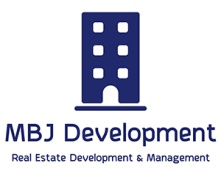 Property Manager MBJ Development Corp. / Century Commons - Student Housing 651-777-3612   centurycommonsmanager@gmail.com